AP Calculus AB						Name__________________________________Lessons 3-3 & 4-4 Derivative Rules Part 1 Extra Practice	Date ________________________________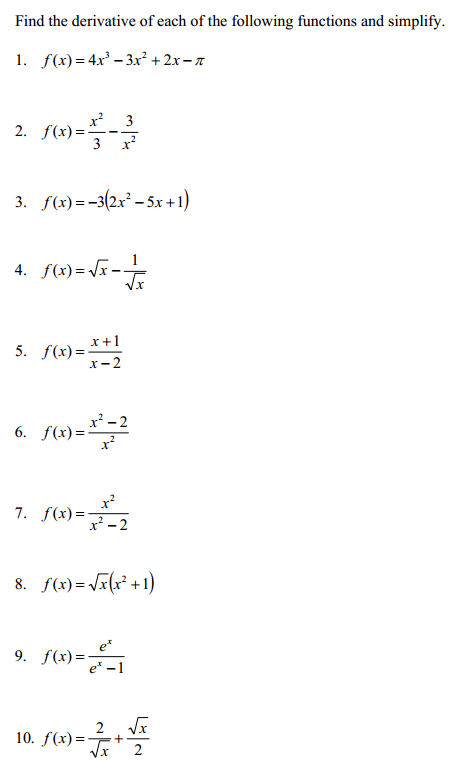 													OVER 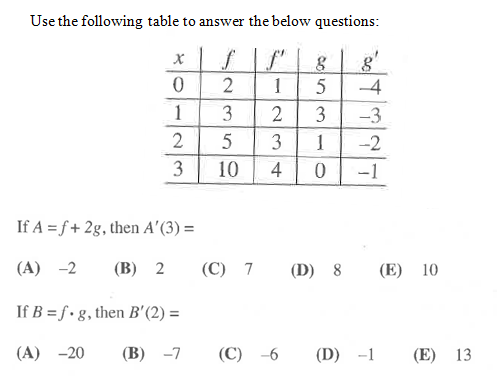 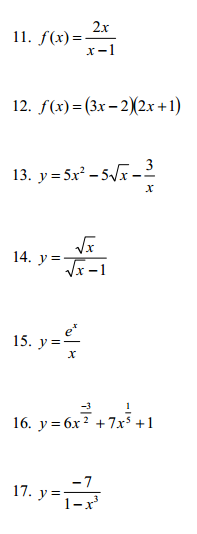 18.	If A = g + 2f, then A’(1) = 		B.  If B = , then B’(2) = ANSWERS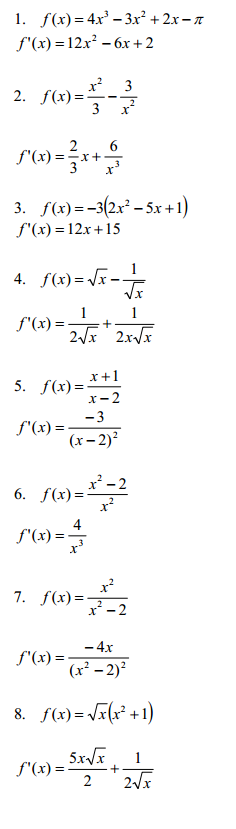 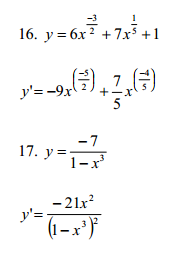 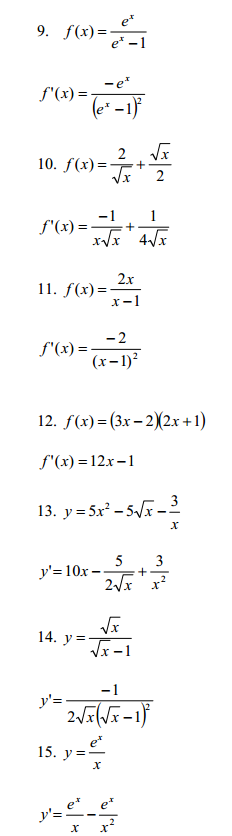 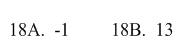 Mixed Multiple Choice Practice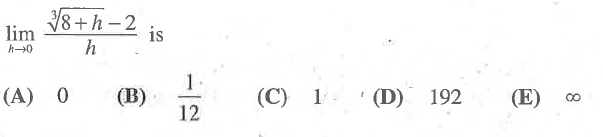 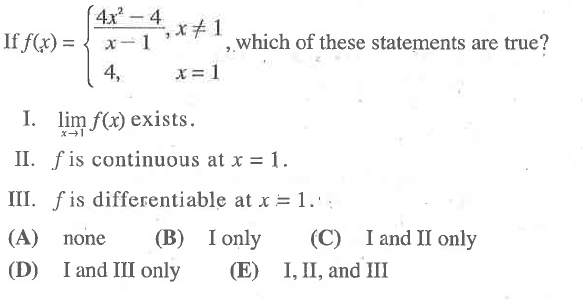 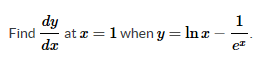 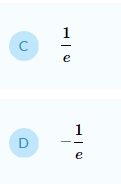 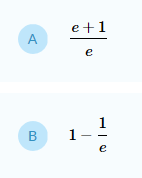 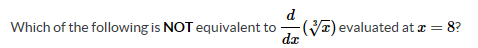 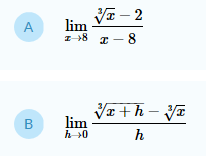 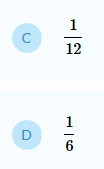 